Albert Primary School Online Safety Policy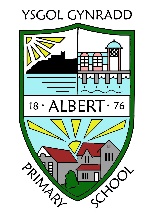 This policy applies to all members of the school community (including staff, learners, volunteers, parents and carers, visitors, community users) who have access to and are users of school digital systems, both in and out of the school. It also applies to the use of personal digital technology on the school site (where allowed).Development/monitoring/review of this policyThis online safety policy has been developed by the Albert Primary Community made up of: Headteacher/senior leaders Online safety Officer Staff – including practitioners//support staff/technical staffGovernorsParents and carersLearners Consultation with the whole school community has taken place through a range of formal and informal meetings. Schedule for development/monitoring/reviewThe school will monitor the impact of the policy using: My ConcernLogs of reported incidentsMonitoring logs of internet activity (including sites visited) Internal monitoring data for network activitySurveys/questionnaires of: learnersparents and carers staff.Roles and responsibilitiesThe following section outlines the online safety roles and responsibilities of the School Community of Albert Primary School. GovernorsGovernors are responsible for the approval of the online safety policy and for reviewing the effectiveness of the policy. This will be carried out by the Governing Body receiving regular information about online safety incidents and monitoring reports. A member of the Governing Body should take on the role of online safety governor to include: regular meetings with the online safety officerregular monitoring of online safety incident logsregular monitoring of filtering change control logs and monitoring of filtering logs (where possible)reporting to relevant governors Headteacher and senior leadersThe headteacher has a duty of care for ensuring the safety (including online safety) of members of the school community, though the day to day responsibility for online safety may be delegated to the online safety Officer. The headteacher and Deputy Headteacher are aware of the procedures to be followed in the event of a serious online safety allegation being made against a member of staff The headteacher/senior leaders are responsible for ensuring that the online safety officer and other relevant staff receive suitable training to enable them to carry out their online safety roles and to train other colleagues, as relevant The headteacher/senior leaders will ensure that there is a system in place to allow for monitoring and support of those in school who carry out the internal online safety monitoring role. This is to provide a safety net and also support to those colleagues who take on important monitoring roles The headteacher/senior leaders will receive regular monitoring reports from the online safety officer Online Safety Officer The online safety Officer:leads the online safety grouptakes day to day responsibility for online safety issues and has a leading role in establishing and reviewing the school online safety policies/documentsensures that all staff are aware of the procedures that need to be followed in the event of an online safety incident taking place. provides (or identifies sources of) training and advice for staff liaises with the local authority/relevant bodyliaises with (school/local authority) technical staffreceives reports of online safety incidents and creates a log of incidents to inform future online safety developmentsmeets regularly with online safety governor to discuss current issues, review incident logs and if possible, filtering change control logsattends relevant meeting/sub-committee of governors reports regularly to headteacher/senior leadership team.The Online Safety Officer should be trained in online safety issues and be aware of the potential for serious safeguarding issues to arise from:sharing of personal data access to illegal/inappropriate materialsinappropriate online contact with adults/strangerspotential or actual incidents of groomingonline bullying.Network manager/technical staff The network manager/technical staff (Vale of Glamorgan Local Authority) is responsible for ensuring that: the School’s technical infrastructure is secure and is not open to misuse or malicious attackthe school  meets (as a minimum) the required online safety technical requirements as identified by the local authority or other relevant body and also the online safety policy/guidance that may apply users may only access the networks and devices through a properly enforced password protection policy, in which passwords are regularly changedthey keep up-to-date with online safety technical information in order to effectively carry out their online safety role and to inform and update others as relevantthe use of the network/internet/learning platform/Hwb/remote access/e-mail is regularly monitored in order that any misuse/attempted misuse can be reported to the headteacher/senior leader; online safety officer for investigation/action/sanctionTeaching and support staffThese individuals are responsible for ensuring that:they have an up-to-date awareness of online safety matters and of the current school online safety policy and practicesthey have read, understood and the Staff Handbook, Data Protection Policy and Social Media Professional Guidance. they report any suspected misuse or problem to the headteacher/senior leader; online safety Officer for investigation/action all digital communications with learners/parents and carers should be on a professional level and only carried out using official school systems online safety issues are embedded in all aspects of the curriculum and other activities learners understand and follow the online safety and acceptable use agreementslearners have a good understanding of research skills and the need to avoid plagiarism and uphold copyright regulationsthey monitor the use of digital technologies, mobile devices, cameras, etc., in lessons and other school activities (where allowed) and implement current policies with regard to these devicesin lessons where internet use is pre-planned learners should be guided to sites checked as suitable for their use.Online safety groupThe online safety group provides a consultative group that has wide representation from the school community, with responsibility for issues regarding online safety and monitoring the online safety policy including the impact of initiatives. The group will also be responsible for regular reporting to senior leaders and the governing body.Members of the online safety group will assist the online safety Officer (or other relevant person, as above) with:the production/review/monitoring of the school online safety policy/documentsmapping and reviewing the online safety education  provision – ensuring relevance, breadth and progressionmonitoring network/internet/incident logs where appropriateconsulting stakeholders – including parents/carers and the learners about the online safety provisionLearnersThese individuals:are responsible for using the school digital technology systems in accordance with the learner acceptable use agreement should have a good understanding of research skills and the need to avoid plagiarism and uphold copyright regulationsneed to understand the importance of reporting abuse, misuse or access to inappropriate materials and know how to do sowill be expected to know and understand procedures on the use of mobile devices and digital cameras. They should also know and understand procedures on the taking/use of images and on online bullyingshould understand the importance of adopting good online safety practice when using digital technologies out of school and realise that the school’s online safety policy covers their actions out of school. Parents and carers Parents and carers play a crucial role in ensuring that their children understand the need to use the internet/mobile devices in an appropriate way. The school will take every opportunity to help parents and carers understand these issues through parents’/carers’ evenings, newsletters, Twitter, letters, website, Hwb learning platform and information about national/local online safety campaigns/literature. Parents and carers will be encouraged to support the school in promoting good online safety practice and to follow guidelines on the appropriate use of:digital and video images taken at school eventsaccess to parents’/carers’ sections of the website, Hwb, learning platform and online learner recordstheir children’s personal devices in the school (where this is allowed).Community usersCommunity users who access school systems/website/Hwb/learning platform as part of the wider school provision will be expected to sign a community user AUA before being provided with access to school systems. Policy statementsEducation – learners While regulation and technical solutions are very important, their use must be balanced by educating learners to take a responsible approach. The education of learners in online safety is therefore an essential part of the school’s online safety provision. Learners need the help and support of the school to recognise and avoid online safety risks and build their resilience.Online safety should be a focus in all areas of the curriculum and staff should reinforce online safety messages across the curriculum. The online safety curriculum should be broad, relevant and provide progression, with opportunities for creative activities and will be provided in the following ways A planned online safety curriculum following the Computer Unlocked Scheme. This is differentiated to each age group and taught from Nursery upto Year 6. Online Safety is covered across a range of subjects, (e.g. ICT/PSE/DCF) and topic areas, especially under the DCF strand of Citizenship. Key online safety messages should be reinforced as part of a planned programme of assemblies e.g. Safer Internet DayLearners should be taught in all lessons to be critically aware of the materials/content they access online and be guided to validate the accuracy of information.Learners should be taught to acknowledge the source of information used and to respect copyright when using material accessed on the internet.Learners should be supported in building resilience to radicalisation by providing a safe environment for debating controversial issues and helping them to understand how they can influence and participate in decision-making.Learners should be helped to understand the need for the learner acceptable use agreement and encouraged to adopt safe and responsible use both within and outside school.Staff should act as good role models in their use of digital technologies the internet and mobile devices.In lessons where internet use is pre-planned, it is best practice that learners should be guided to sites checked as suitable for their use and that processes are in place for dealing with any unsuitable material that is found in internet searches. Where learners are allowed to freely search the internet, staff should be vigilant in monitoring the content of the websites the young people visit. It is accepted that from time to time, for good educational reasons, students may need to research topics, (e.g. racism, drugs, discrimination) that would normally result in internet searches being blocked. In such a situation, staff can request that the technical staff (or other nominated person) can temporarily remove those sites from the filtered list for the period of study. Any request to do so, should be auditable, with clear reasons for the need.Education – parents and carers Many parents and carers have only a limited understanding of online safety risks and issues, yet they play an essential role in the education of their children and in the monitoring/regulation of the children’s online behaviours. Parents may underestimate how often children and young people come across potentially harmful and inappropriate material on the internet and may be unsure about how to respond.The school will therefore seek to provide information and awareness to parents and carers through:curriculum activitiesletters, newsletters, web site, learning platform, Hwbparents and carers evenings/sessionshigh profile events/campaigns, e.g. Safer Internet Dayreference to the relevant web sites/publications via Twitter e.g. hwb.wales.gov.uk/ www.saferinternet.org.uk/  www.childnet.com/parents-and-carers (see Appendix for further links/resources).Education – the wider community The school will provide opportunities for local community groups/members of the community to gain from the school’s online safety knowledge and experience. This may be offered through the following:providing family learning courses in use of new digital technologies, digital literacy and online safetyonline safety messages targeted towards parents. the school learning platform, Hwb, website will provide online safety information for the wider communityEducation and training – staff/volunteersIt is essential that all staff receive online safety training and understand their responsibilities, as outlined in this policy. Training will be offered as follows: a planned programme of formal online safety/safeguarding training will be made available to staff. all new staff should receive online safety training as part of their induction programme, ensuring that they fully understand the school online safety policy and acceptable use agreements. the online safety officer (or other nominated person) will receive regular updates through attendance at external training events, (e.g. from Consortium/SWGfL/LA/other relevant organisations) and by reviewing guidance documents released by relevant organisationsthis online safety policy and its updates will be presented to and discussed by staff in staff/team meetings/INSET daysthe online safety officer will provide advice/guidance/training to individuals as required. Training – governors Governors should take part in online safety training/awareness sessions,attendance at training provided by the local authority/National Governors Association/or other relevant organisation, (e.g. SWGfL)participation in school training/information sessions for staff or parents Technical – infrastructure/equipment, filtering and monitoring If the school has a managed ICT service provided by an outside contractor, it is the responsibility of the school to ensure that the managed service provider carries out all the online safety measures that would otherwise be the responsibility of the school, as suggested below. It is also important that the managed service provider is fully aware of the school online safety policy/acceptable use agreements. The school should also check their local authority/other relevant body policies on these technical issues if the service is not provided by the authority.The school will be responsible for ensuring that the school infrastructure/network is as safe and secure as is reasonably possible and that policies and procedures approved within this policy are implemented. It will also need to ensure that the relevant people named in the above sections will be effective in carrying out their online safety responsibilities: School technical systems will be managed in ways that ensure that the school meets recommended technical requirements There will be regular reviews and audits of the safety and security of school technical systems.Servers, wireless systems and cabling must be securely located and physical access restricted.Good practice in preventing loss of data from ransomware attacks requires a rigorous and verified back-up routine, including the keeping of copies off-site. All school networks and system will be protected by secure passwords.All users have clearly defined access rights to school technical systems and devices. Details of the access rights available to groups of users will be recorded by the Network Manager (or other person) and will be reviewed, at least annually, by the online safety group All users (adults and learners) have responsibility for the security of their username and password, must not allow other users to access the systems using their log on details and must immediately report any suspicion or evidence that there has been a breach of security.Passwords must not be shared with anyone. All users will be provided with a username and password Records of learner usernames and passwords for Foundation Phase learners can be kept in an electronic or paper-based form, but they must be securely kept when not required by the user. The Headteacher is responsible for ensuring that software licence logs are accurate and up-to-date and that regular checks are made to reconcile the number of licences purchased against the number of software installations Internet access is filtered for all users. Illegal content (child sexual abuse images) is filtered by the broadband or filtering provider by actively employing the Internet Watch Foundation CAIC list. Content lists are regularly updated and internet use is logged and regularly monitored. There is a clear process in place to deal with requests for filtering changes Internet filtering should ensure that children are safe from terrorist and extremist material when accessing the internet. Where possible, school technical staff regularly monitor and record the activity of users on the school technical systems and users are made aware of this in the acceptable use agreement. An appropriate system is in place for users to report any actual/potential technical incident/security breach to the relevant person, as agreed). Appropriate security measures are in place to protect the servers, firewalls, routers, wireless systems, work stations, mobile devices, etc., from accidental or malicious attempts which might threaten the security of the school systems and data. These are tested regularly. The school infrastructure and individual workstations are protected by up to date virus software.An agreed policy is in place regarding the extent of personal use that users (staff/learners/community users) and their family members are allowed on school devices that may be used out of school. This can all be found in the Staff Handbook.An agreed policy is in place regarding the use of removable media (e.g. memory sticks/CDs/DVDs) by users on school devices. Personal data cannot be sent over the internet or taken off the school site unless safely encrypted or otherwise secured. Please refer to Staff Handbook . Mobile technologies Mobile technology devices may be school owned/provided or personally owned and might include smartphone, tablet, notebook/laptop or other technology that usually has the capability of utilising the school’s/college’s wireless network. The device then has access to the wider internet which may include the school learning platform and other cloud-based services such as e-mail and data storage.All users should understand that the primary purpose of the use of mobile/personal devices in a school context is educational. The mobile technologies policy should be consistent with and inter-related to other relevant school polices including but not limited to those for safeguarding, behaviour, anti-bullying, acceptable use, and policies around theft or malicious damage. Teaching about the safe and appropriate use of mobile technologies should be an integral part of the school’s online safety education programme.In preparing a mobile technologies policy the school should consider possible issues and risks. These may include: security risks in allowing connections to your school networkfiltering of personal devicesbreakages and insuranceaccess to devices for all learnersavoiding potential classroom distractionnetwork connection speeds, types of devicescharging facilitiestotal cost of ownership. Use of digital and video images The development of digital imaging technologies has created significant benefits to learning, allowing staff and learners instant use of images that they have recorded themselves or downloaded from the internet. However, staff, parents and carers and learners need to be aware of the risks associated with publishing digital images on the internet. Such images may provide avenues for online bullying to take place. Digital images may remain available on the internet forever and may cause harm or embarrassment to individuals in the short or longer term. It is common for employers to carry out internet searches for information about potential and existing employees. The school will inform and educate users about these risks and will implement policies to reduce the likelihood of the potential for harm When using digital images, staff should inform and educate learners about the risks associated with the taking, use, sharing, publication and distribution of images. In particular they should recognise the risks attached to publishing their own images on the internet, e.g. on social networking sites.In accordance with guidance from the Information Commissioner’s Office, parents/carers are welcome to take videos and digital images of their children at school events for their own personal use (as such use in not covered by the Data Protection Act). To respect everyone’s privacy and in some cases protection, these images should not be published/made publicly available on social networking sites, nor should parents/carers comment on any activities involving other learners in the digital/video images. Staff and volunteers are allowed to take digital/video images to support educational aims, but must follow school policies concerning the sharing, distribution and publication of those images. Those images should only be taken on school equipment; the personal equipment of staff should be avoided. If it is used photos must be transferred to school storage and deleted from personal devices.Care should be taken when taking digital/video images that learners are appropriately dressed and are not participating in activities that might bring the individuals or the school into disrepute. Learners must not take, use, share, publish or distribute images of others without their permission Photographs published on the website, or elsewhere that include learners will be selected carefully and will comply with good practice guidance on the use of such images.Learners’ full names will not be used anywhere on a website or blog, particularly in association with photographs.Written permission from parents or carers will be obtained before photographs of learners are published on the school website. Refer to Parental Permission in the School Admission Form. Learners’ work can only be published with the permission of the learner and parents or carers. Data protectionPersonal data will be recorded, processed, transferred and made available according to the current data protection legislation.The school must ensure that:it has a Data Protection Policy and Freedom of Information Policyit implements the data protection principles and is able to demonstrate that it does so.it has paid the appropriate fee Information Commissioner’s Office (ICO)it has appointed an appropriate Data Protection Officer (DPO) who has a high level of understanding of data protection law and is free from any conflict of interest. it has an ‘information asset register’ in place and knows exactly what personal data it holds, where, why and which member of staff has responsibility for managing itthe information asset register lists the lawful basis for processing personal data (including, where relevant, consent). Where special category data is processed, an additional lawful basis will have also been listedit will hold the minimum personal data necessary to enable it to perform its function and it will not hold it for longer than necessary for the purposes it was collected for.  The school should develop and implement a ‘retention schedule” to support thisdata held must be accurate and up to date where this is necessary for the purpose you hold it for. Have systems in place to identify inaccuracies, such as asking parents to check emergency contact details at suitable intervalsit provides staff, parents, volunteers, teenagers and older children with information about how the school looks after their data and what their rights are in a clear Privacy Notice procedures must be in place to deal with the individual rights of the data subject, e.g. one of the dozen rights applicable is that of Subject Access which enables an individual to see to have a copy of the personal data held about themdata Protection Impact Assessments (DPIA) are carried out where necessary. For example, to ensure protection of personal data when accessed using any remote access solutions, or entering into a relationship with a new supplierIT system security is ensured and regularly checked. Patches and other security essential updates are applied promptly to protect the personal data on the systems. Administrative systems are securely ring fenced from systems accessible in the classroom/to learnersit has undertaken appropriate due diligence and has GDPR compliant contracts in place with any data processorsit understands how to share data lawfully and safely with other relevant data controllers. In Wales, schools and colleges should consider using the Wales Accord on Sharing Personal Information toolkit to support regular data sharing between data controllersthere are clear and understood policies and routines for the deletion and disposal of datait reports any relevant breaches to the Information Commissioner within 72hrs of becoming aware of the breach as required by law.  It also reports relevant breaches to the individuals affected as required by law. In order to do this it has a policy for reporting, logging, managing, investigating and learning from information risk incidents.If a maintained school, it must have a Freedom of Information Policy which sets out how it will deal with FOI requests.all staff receive data protection training at induction and appropriate refresher training thereafter. Staff undertaking particular data protection functions, such as handling requests under the individual’s rights, will receive training appropriate for their function as well as the core training provided to all staff.When personal data is stored on any mobile device or removable media the:data must be encrypted and password protected. device must be password protected. device must be protected by up to date virus and malware checking software data must be securely deleted from the device, in line with school policy (below) once it has been transferred or its use is complete.Staff must ensure that they: at all times take care to ensure the safe keeping of personal data, minimising the risk of its loss or misusecan recognise a possible breach, understand the need for urgency and know who to report it to within the schoolcan help data subjects understands their rights and know how to handle a request whether verbal or written.  Know who to pass it to in the schoolonly use encrypted mobile devices (including USBs) for personal data, particularly when it is about childrenwill not transfer any school personal data to personal devices except as in line with school policyuse personal data only on secure password protected computers and other devices, ensuring that they are properly “logged-off” at the end of any session in which they are using personal datatransfer data using encryption and secure password protected devices.Communication technologies This is an area of rapidly developing technologies and uses. A wide range of rapidly developing communications technologies has the potential to enhance learning. The following table shows how the school currently considers the benefit of using these technologies for education outweighs their risks/disadvantages:When using communication technologies the school considers the following as good practice:the official school e-mail service may be regarded as safe and secure and is monitored. Users should be aware that e-mail communications are monitored.)users must immediately report to the Data Protection Officer – in accordance with the school policy – the receipt of any communication that makes them feel uncomfortable, is offensive, discriminatory, threatening or bullying in nature and must not respond to any such communication any digital communication between staff and learners or parents/carers (e-mail, chat, learning platform, etc.) must be professional in tone and content. These communications may only take place on official (monitored) school systems. Personal e-mail addresses, text messaging or social media must not be used for these communicationswhole class/group e-mail addresses may be used at Foundation Stage , while learners at Key Stage 2 and above will be provided with individual HWB e-mail addresses for educational use.learners should be taught about online safety issues, such as the risks attached to the sharing of personal details. They should also be taught strategies to deal with inappropriate communications and be reminded of the need to communicate appropriately when using digital technologies.personal information should not be posted on the school website and only official e-mail addresses should be used to identify members of staff Social media With an increase in use of all types of social media for professional and personal purposes a policy that sets out clear guidance for staff to manage risk and behaviour online is essential. Core messages should include the protection of learners, the school and the individual when publishing any material online.Expectations for teachers’ professional conduct are set out by the Education Workforce Council [Wales] but all adults working with children and young people must understand that the nature and responsibilities of their work place them in a position of trust and that their conduct should reflect this. All schools and local authorities have a duty of care to provide a safe learning environment for learners and staff. Schools and local authorities could be held responsible, indirectly for acts of their employees in the course of their employment. Staff members who harass, bully online, discriminate on the grounds of sex, race or disability or who defame a third party may render the school or local authority liable to the injured party. Reasonable steps to prevent predictable harm must be in place. All staff working at any educational establishment are expected to demonstrate a professional approach and respect for learners and their families and for colleagues and the learning setting.The school provides the following measures to ensure reasonable steps are in place to minimise risk of harm to learners through: ensuring that personal information is not publishedtraining being provided including acceptable use, social media risks, checking of settings, data protection and reporting issues clear reporting guidance, including responsibilities, procedures and sanctionsrisk assessment, including legal risk.School staff should ensure that:no reference should be made in social media to learners, parents and carers or school staff they do not engage in online discussion on personal matters relating to members of the school community personal opinions should not be attributed to the school or local authoritysecurity settings on personal social media profiles are regularly checked to minimise risk of loss of personal information. When official school social media accounts are established there should be:a process for approval by senior leadersclear processes for the administration and monitoring of these accounts – involving at least two members of staffa code of behaviour for users of the accountssystems for reporting and dealing with abuse and misuseunderstanding of how incidents may be dealt with under school disciplinary procedures.Personal usePersonal communications are those made via a personal social media accounts. In all cases, where a personal account is used which associates itself with, or impacts on, the school it must be made clear that the member of staff is not communicating on behalf of the school with an appropriate disclaimer. Such personal communications are within the scope of this policy.Personal communications which do not refer to or impact upon the school are outside the scope of this policy.Where excessive personal use of social media in school is suspected, and considered to be interfering with relevant duties, disciplinary action may be taken. Please refer to Staff Handbook. Monitoring of public social mediaAs part of active social media engagement, it is considered good practice to pro-actively monitor the Internet for public postings about the school.The school should effectively respond to social media comments made by others according to a defined policy or process.School use of social media for professional purposes will be checked regularly by a senior leader and online safety group to ensure compliance with the social media, data protection, communications, digital image and video policies. Unsuitable/inappropriate activitiesSome internet activity such as accessing child abuse images or distributing racist material is illegal and would obviously be banned from school and all other technical systems. Other activities such as online bullying would be banned and could lead to criminal prosecution. There are however a range of activities which may, generally, be legal but would be inappropriate in a school context, either because of the age of the users or the nature of those activities.The school believes that the activities referred to in the following section would be inappropriate in a school context and that users, as defined below, should not engage in these activities in, or out of, school when using school equipment or systems. The school policy restricts usage as follows. Responding to incidents of misuseThis guidance is intended for use when staff need to manage incidents that involve the use of online services. It encourages a safe and secure approach to the management of the incident. Incidents might involve illegal or inappropriate activities (see ‘User actions’ above). Illegal incidents If there is any suspicion that the website(s) concerned may contain child abuse images, or if there is any other suspected illegal activity, refer to the right hand side of the flowchart (below and appendix) for responding to online safety incidents and report immediately to the police. 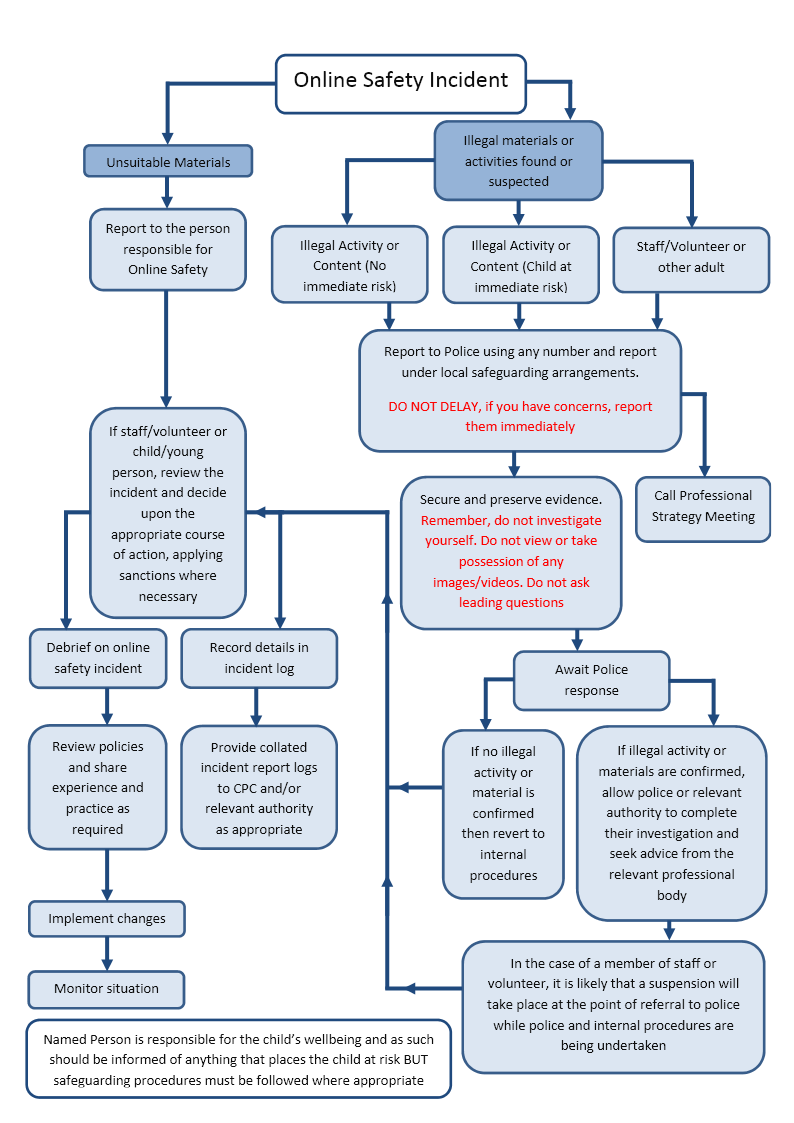 Other incidents It is hoped that all members of the school community will be responsible users of digital technologies, who understand and follow school policy. However, there may be times when infringements of the policy could take place, through careless, irresponsible or, very rarely, through deliberate misuse. In the event of suspicion, all steps in this procedure should be followed.Have more than one senior member of staff/volunteer involved in this process. This is vital to protect individuals if accusations are subsequently reported.Conduct the procedure using a designated computer that will not be used by learners and if necessary can be taken off site by the police should the need arise. Use the same computer for the duration of the procedure.It is important to ensure that the relevant staff should have appropriate internet access to conduct the procedure, but also that the sites and content visited are closely monitored and recorded (to provide further protection). Record the URL of any site containing the alleged misuse and describe the nature of the content causing concern. It may also be necessary to record and store screenshots of the content on the machine being used for investigation. These may be printed, signed and attached to the form (except in the case of images of child sexual abuse – see below).Once this has been completed and fully investigated the group will need to judge whether this concern has substance or not. If it does then appropriate action will be required and could include the following:internal response or discipline proceduresinvolvement by local authority or national/local organisation (as relevant). police involvement and/or actionIf content being reviewed includes images of child abuse then the monitoring should be halted and referred to the police immediately. Other instances to report to the police would include:incidents of ‘grooming’ behaviourthe sending of obscene materials to a childadult material which potentially breaches the Obscene Publications Actcriminally racist materialpromotion of terrorism or extremismother criminal conduct, activity or materials.Isolate the computer in question as best you can. Any change to its state may hinder a later police investigation.It is important that all of the above steps are taken as they will provide an evidence trail for the school and possibly the police and demonstrate that visits to these sites were carried out for safeguarding purposes. The completed form should be retained by the group for evidence and reference purposes.School actionsIt is more likely that the school will need to deal with incidents that involve inappropriate rather than illegal misuse. It is important that any incidents are dealt with as soon as possible in a proportionate manner, and that members of the school community are aware that incidents have been dealt with. It is intended that incidents of misuse will be dealt with through normal behaviour/disciplinary procedures as per school policy. AppendixCopies of the more detailed template policies and agreements, contained in the appendix, can be downloaded from:https://dysgu.hwb.gov.wales/playlists/view/dfdcd1d6-21b0-46ac-b6bb-fc83402ef3d7/en#page1AcknowledgementsWelsh Government and SWGfL would like to acknowledge a range of individuals and organisations whose policies, documents, advice and guidance have contributed to the development of this school online safety policy templates and of the 360 degree safe Cymru online safety self review tool:Members of the SWGfL online safety groupRepresentatives of Welsh local authoritiesRepresentatives from a range of Welsh schools/colleges involved in consultation and pilot groupsPlymouth University online safetyCopyright of these policy templates is held by SWGfL. Schools/colleges and other educational institutions are permitted free use of the policy templates for the purposes of policy review and development. Any person or organisation wishing to use the document for other purposes should seek consent from SWGfL (onlinesafety@swgfl.org.uk) and acknowledge its use. Every effort has been made to ensure that the information included in this document is accurate, as at the date of publication in October 2018.  However, SWGfL cannot guarantee it’s accuracy, nor can it accept liability in respect of the use of the material.© SWGfL 2018This online safety policy was approved by the governing body/governors sub-committee on:   May 2022The implementation of this online safety policy will be monitored by the:The HeadteacherMonitoring will take place at regular intervals:Annually The governing body/governors sub-committee will receive a report on the implementation of the online safety policy generated by the Headteacher (which will include anonymous details of online safety incidents) at regular intervals when applicable:Annually in Headteacher’s Report The online safety policy will be reviewed annually, or more regularly in the light of any significant new developments in the use of the technologies, new threats to online safety or incidents that have taken place. The next anticipated review date will be:Summer 2024Should serious online safety incidents take place, the following external persons/agencies should be informed:Mr Jason Redrup - LA Safeguarding Officer, Police Staff and other adultsStaff and other adultsStaff and other adultsLearnersLearnersLearnersLearnersLearnersAllowedAllowed at certain timesAllowed for selected staffNot allowedAllowedAllowed at certain timesAllowed with staff permissionNot allowedMobile phones may be brought to school	/	//	/Use of mobile phones in lessons//Use of mobile phones in social time//Taking photos on mobile phones/cameras//Use of other mobile devices, e.g. tablets, gaming devices //Use of personal e-mail addresses in school, or on school network//Use of school e-mail for personal e-mails/Use of messaging apps//Use of social media //Use of blogs/	//User actionsUser actionsAcceptableAcceptable at certain timesAcceptable for nominated usersUnacceptableUnacceptable and illegalUsers shall not visit internet sites, make, post, download, upload, data transfer, communicate or pass on, material, remarks, proposals or comments that contain or relate to:child sexual abuse images – the making, production or distribution of indecent images of children, contrary to The Protection of Children Act 1978XUsers shall not visit internet sites, make, post, download, upload, data transfer, communicate or pass on, material, remarks, proposals or comments that contain or relate to:grooming, incitement, arrangement or facilitation of sexual acts against children Contrary to the Sexual Offences Act 2003XUsers shall not visit internet sites, make, post, download, upload, data transfer, communicate or pass on, material, remarks, proposals or comments that contain or relate to:possession of an extreme pornographic image (grossly offensive, disgusting or otherwise of an obscene character), contrary to the Criminal Justice and Immigration Act 2008XUsers shall not visit internet sites, make, post, download, upload, data transfer, communicate or pass on, material, remarks, proposals or comments that contain or relate to:criminally racist material in UK – to stir up religious hatred (or hatred on the grounds of sexual orientation) - contrary to the Public Order Act 1986  XUsers shall not visit internet sites, make, post, download, upload, data transfer, communicate or pass on, material, remarks, proposals or comments that contain or relate to:pornographyXUsers shall not visit internet sites, make, post, download, upload, data transfer, communicate or pass on, material, remarks, proposals or comments that contain or relate to:promotion of any kind of discriminationXUsers shall not visit internet sites, make, post, download, upload, data transfer, communicate or pass on, material, remarks, proposals or comments that contain or relate to:threatening behaviour, including promotion of physical violence or mental harm XUsers shall not visit internet sites, make, post, download, upload, data transfer, communicate or pass on, material, remarks, proposals or comments that contain or relate to:promotion of extremism or terrorismXUsers shall not visit internet sites, make, post, download, upload, data transfer, communicate or pass on, material, remarks, proposals or comments that contain or relate to:any other information which may be offensive to colleagues or breaches the integrity of the ethos of the school or brings the school into disreputeXUsing school systems to run a private businessUsing school systems to run a private businessXUsing systems, applications, websites or other mechanisms that bypass the filtering or other safeguards employed by the school Using systems, applications, websites or other mechanisms that bypass the filtering or other safeguards employed by the school XInfringing copyrightInfringing copyrightXRevealing or publicising confidential or proprietary information, (e.g. financial/personal information, databases, computer/network access codes and passwords)Revealing or publicising confidential or proprietary information, (e.g. financial/personal information, databases, computer/network access codes and passwords)XCreating or propagating computer viruses or other harmful filesCreating or propagating computer viruses or other harmful filesXUnfair usage (downloading/uploading large files that hinders others in their use of the internet)Unfair usage (downloading/uploading large files that hinders others in their use of the internet)XOnline gaming (educational)Online gaming (educational)XOnline gaming (non educational)Online gaming (non educational)XOnline gamblingOnline gamblingXOnline shopping/commerceOnline shopping/commerceXFile sharingFile sharingXUse of social media Use of social media XUse of messaging appsUse of messaging appsXUse of video broadcasting, e.g. YouTubeUse of video broadcasting, e.g. YouTubeX